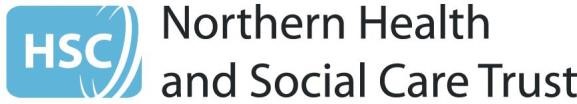 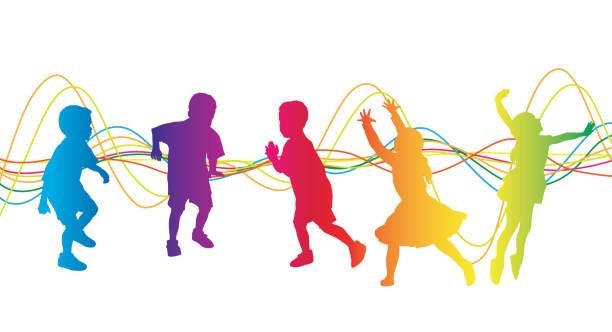 Children’s Occupational Therapy Sensory Regulation Parent Workshops The Children’s Occupational Therapy Service is inviting you as a parent/carer to attend a Sensory Regulation Parent Workshop. YOUR CHILD SHOULD NOT ATTEND THIS SESSION. The presentation will be provided by Occupational Therapists. Parents are welcome to speak to the therapists and ask questions at the end of the session. It will last approximately 2.5 hours with a short break in the middle. After this workshop, your child will not need to be seen by Occupational Therapy unless a further request for support is indicated.  Advice leaflets will be available for you to take home.  You do not need to book and you do not need to make a referral to Occupational Therapy to attend The dates are as follows: Thursday 25th January 2024 – 6:30pmThe Sandel Centre, 6 Knocklynn Road,  Coleraine, BT52 1WT Wednesday 28th February 2024 – 10:00amMagherafelt Women’s Group, 27-29 Moneymore Rd, Magherafelt, BT45 6AGThursday 21st March 2024 – 6:30pmFarranshane House, 1 Ballygore Road, Antrim, BT41 2RNIf you would prefer to watch a recording of the presentation at home, scan the QR code below.  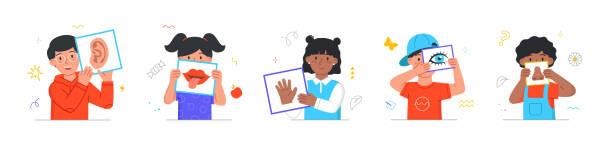 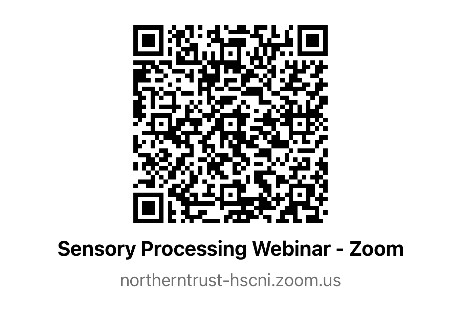 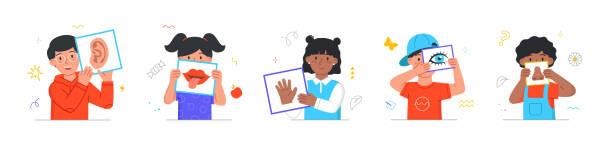 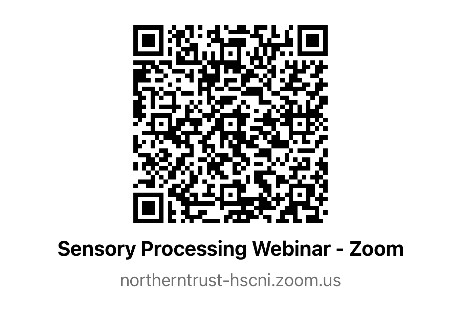 